Eye of the Storm – Watch the clip on Literacy Shed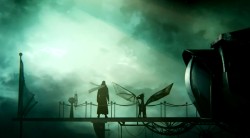 ​The video of "Eye of the Storm" tells the story of an anonymous airship pilot, whom we see in a very dark, simplified form  deciding in his melancholy to steer his airship into a massive (and possible ether-driven) storm. Throughout the video we see him preparing his craft, setting it on "autopilot", and saying goodbye to his one companion- a dragon. Ask yourself, Who? What? Where? When? Why?Writing opportunities Write a description of the scene.Write the dialogue between the pilot and his dragon. Write a letter to his family saying goodbye and explaining his plans.Write the ending to the narrative.  What happens as he goes through the storm? What is on the other side?_________________________________________________________________________________________________________________________________________________________________________________________________________________________________________________________________________________________________________________________________________________________________________________________________________________________________________________________________________________________________________________________________________________________________________________________________________________________________________________________________________________________________________________________________________________________________________________________________________________________________________________________________________________________________________________________________________________________________________________________________________________________________________________________________________________________________________________________________________________________________________________________________________________________________________________________________________________________________________________________________________________________________________________________________________________________________________________________________________________________________________________________________________________________________________________________________________________________________________________________________________________________________________________________________________________________________________________________________________________________________________________________________________________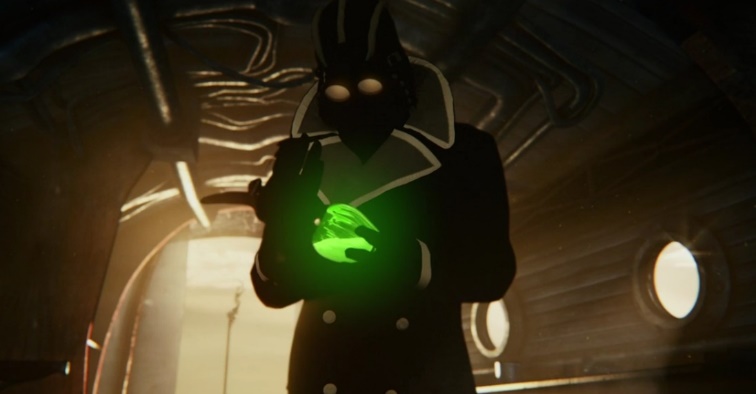 _________________________________________________________________________________________________________________________________________________________________________________________________________